Alexis le trotteur
Martine Latulippe ; illustrations, Gabrielle GrimardLatulippe, Martine978-2-7338-3971-34,95 $ (5,00%)Broché ; 28 p. ; 22 x 17 cmAvec cette collection, les enfants découvrent les contes et légendes qui vont les accompagner tout au long de leur vie. Martine Latulippe nous raconte la légende d'Alexis le trotteur, magnifiée par les illustrations de Gabrielle Grimard.A partir de 4 ansAmelia Earhart
Maria Isabel Sanchez-Vegara ; illustrations, Mariadiamantes ; traduction, Françoise MajorSánchez Vegara, María Isabel978-2-89774-102-016,95 $ (5,00%)Relié ; 32 p. ; 24 x 19.5 cmL'américaine Amelia Earhart est la plus célèbre des femmes pilotes. Elle a fracassé des records et est devenue la première femme à traverser l'Atlantique en avion. De petite à grande, Amelia Earhart est un album magnifiquement illustré qui permet aux jeunes lecteurs et jeunes lectrices de découvrir le parcours de cette femme téméraire et inspirante. Voici la biographie d'une femme déterminée et courageuse, dans un texte court, rythmé et facile à lire.A partir de 5 ansAu temps de la préhistoireNaumann-Villemin, Christine
Barcilon, Marianne978-2-211-30653-98,95 $ (5,00%)Broché ; 1 vol. (29 p.) ; illustrations en couleur ; 15 x 20 cmLes aventures de trois petits cochons poursuivis par un méchant loup stupide à l'âge de pierre.A partir de 4 ansCe livre a mangé mon chien!
Richard Byrne ; traduction, Kévin VialaByrne, Richard978-1-4431-3699-011,99 $ (5,00%)Broché ; 32 p. ; 24.5 x 24.5 cmBella se promène avec son chien quand, tout à coup, quelque chose de vraiment étrange se produit : le livre mange son chien! Bruno, son ami, propose de l'aider mais voilà qu'il disparaît à son tour. Tous ceux qui tentent d'aider Bella s'évaporent... Jusqu'à ce que Bella demande l'aide du lecteur.A partir de 3 ansChloé et les animaux du refuge
texte et illustrations, Lisa PappPapp, Lisa978-1-4431-7677-411,99 $ (5,00%)Broché ; 32 p.Chloé se rend dans un refuge pour animaux. Après sa visite, elle se pose plein de questions sur les chiens qui y vivent. Peuvent-ils jouer dehors? Ont-ils des couvertures pour dormir? Quelqu'un leur fait-il la lecture? Se font-ils dire qu'on les aime? Chloé veut aider les chiens du refuge et, avec l'aide de ses amis et de quelques livres, elle découvre que même les enfants peuvent améliorer les choses. Lisa Papp nous présente la dernière aventure de Chloé, une histoire réconfortante au sujet des animaux de refuge destinée aux jeunes lecteurs qui souhaitent s'impliquer dans leur communauté.A partir de 4 ansL'espace
Nouvelle éditionLedu, Stéphanie978-2-408-00569-612,95 $ (5,00%)Cartonné ; 1 vol. (29 p.) ; illustrations en couleur ; 20 x 20 cmUn documentaire pour découvrir l'espace et sa conquête par l'homme : les planètes du système solaire, les engins spatiaux, la station spatiale internationale ou encore les étoiles et les météorites.A partir de 3 ansLe gâteau de luneLin, Grace978-2-36290-044-029,95 $ (5,00%)Cartonné ; 1 vol. (37 p.) ; illustrations en couleur ; 22 x 29 cmPetite Etoile aime beaucoup le délicieux gâteau de lune que sa maman prépare chaque automne avec soin. Mais elle doit attendre pour le manger. La tentation est grande, si bien que, chaque soir, la fillette grignote un petit morceau de cette pâtisserie traditionnelle d'origine chinoise tandis que, dans le même temps, la Lune elle-même décroît.A partir de 4 ansLe gros chat bleu
Volume 1, L'aventurier de la boîte en carton
Gaël Rodrigue ; illustrations, Pierre Rig RodrigueRodrigue, Gaël978-2-924016-97-812,95 $ (5,00%)Broché ; 30 p. ; 20.32 x 22.86 cmUn boîte en carton qui sert à voyager dans de fabuleuses aventures imaginaires. Qu'arrive-t-il lorsque cette boîte se brise ? Est ce que notre imagination peut encore nous faire voyager ?A partir de 4 ansJ'apprends l'anglais en m'amusant978-2-35481-576-918,95 $ (5,00%)Cartonné ; 1 vol. (14 p.) ; illustrations en couleur ; 16 x 15 cmUn album pour se familiariser avec l'anglais grâce à des puces sonores.A partir de 3 ansLe magicien d'OzDe Conti, Katia978-2-7338-3276-94,95 $ (5,00%)Broché ; 1 vol. (25 p.) ; illustrations en couleur ; 23 x 18 cmDorothée, propulsée dans un monde inconnu après une tornade, part à la rencontre du grand magicien de la cité d'Emeraude, qui pourra l'aider à retrouver sa tante Em, dans le Kansas. Au cours de son périple, elle rencontre un épouvantail, un bûcheron et un lion poltron qui deviendront de précieux compagnons.A partir de 3 ans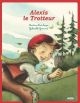 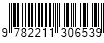 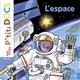 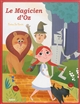 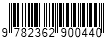 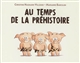 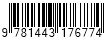 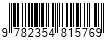 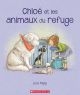 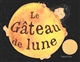 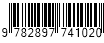 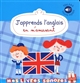 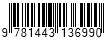 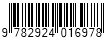 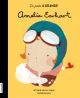 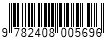 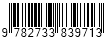 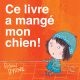 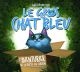 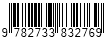 